                  FOYER RURAL DE SIGNES    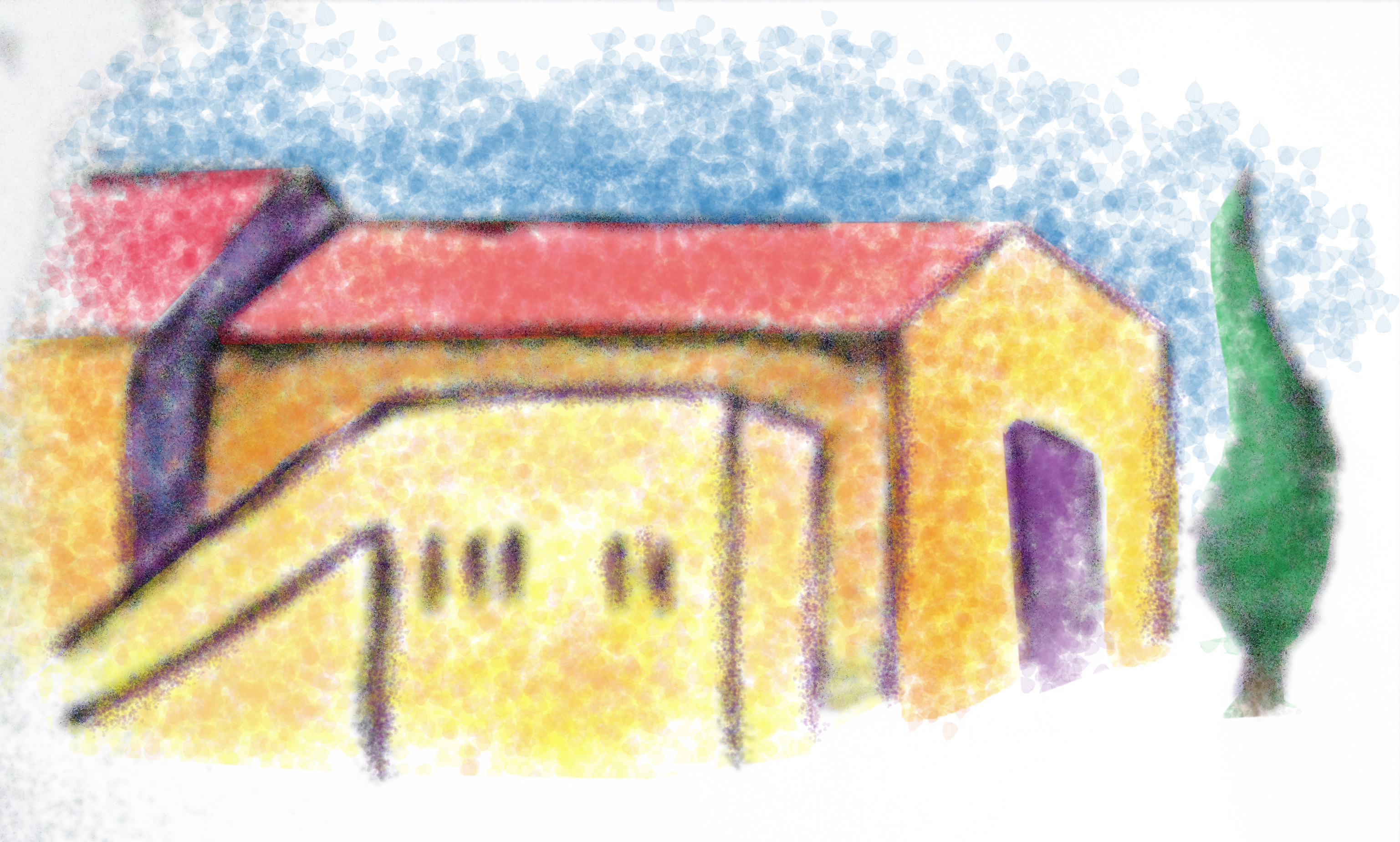                            Maison des Associations                       04/94/FEUILLE DE RENSEIGNEMENTS ET D’INSCRIPTION Nom .......................................................... Prénom ................................................. Date naissance ................................................Nom du représentant légal ..................................................................................................................................................................Adresse :…………………………………………………………………………………………………………………………………………………………………………………………….Code Postal ……….……………Ville……………………………..….Téléphone Portable: ...........……………………………….………………………Email  I  ADHESION ANNUELLE A L’ASSOCIATION Adhésion Foyer Rural                         Adultes      25,00 €                                                        Enfants   20,00 € II LICENCES SPORTIVES ANNUELLES Licence UFOLEP R1                            Adultes      18,70 €                Jeunes  11,40 €            Enfants     7,40 € Licence Arts martiaux chinois	         Né avant le     32,00 €        Né après le    22,00 € III TARIFS ACTIVITES :                                                            Ce tarif correspond à 35 semaines d’activité sur l’année scolaire IV AUTRES ACTIVITES              YOGA             ZUMBA               POTERIE           ANGLAIS         PEINTURE        JUDOTARIFS A VOIR AVEC L’ANIMATEURTotal I+II+III……......... €uros* Règlement par chèques (à l’ordre du Foyer Rural) et espèces * Le Foyer Rural accepte  les coupons sport et les chèques vacances* L’accès aux activités est subordonné au règlement des cotisations* Certificat médical obligatoire pour les activités sportivesAutorisation droit à l’image                            Oui                Non     Le signataire s’engage à se conformer au règlement intérieur de l’association (voir Guide de l’adhérent), qui lui a été remis lors de son inscription et qui est affiché dans le hall d’entrée de la Maison des Associations.Fait à ........................... Le ...............................SIGNATUREFORFAIT ANNUEL (10 mois)FORFAIT ANNUEL (10 mois)TARIF MENSUELTARIF MENSUELTotal activitésTotal activitésAdultesEnfants/jeunesAdultesJeunes%Gym-Musculation2501504030Modern’jazz2220130Cabaret2190Danse++2250140Taî chi chuan1170100Boxe chinoise1170100Kung Fu1220130Kali Escrima1170Martial training1200125AMC++1250140